З метою створення умов для реалізації положень статті 12 та пункту 10 частини 4 статті 42 Закону України «Про місцеве самоврядування в Україні» та приведення окремих норм Порядку призначення на посаду керівників комунальних закладів охорони здоров’я м. Суми у відповідність до чинного законодавства, керуючись статтею 25 Закону України «Про місцеве самоврядування в Україні», Сумська міська радаВИРІШИЛА:1. Внести зміни до рішення Сумської міської ради від 25 квітня 2018 року № 3362-МР «Про затвердження Порядку призначення на посаду керівників комунальних закладів охорони здоров’я м. Суми», а саме: 1.1. підпункт 4) пункту 7 додатку до рішення викласти в новій редакції:«4) міський голова та/або профільний заступник з питань діяльності виконавчих органів ради (за згодою);»1.2. пункт 9 додатку до рішення викласти в новій редакції:«9. У разі утворення постійно діючої конкурсної комісії до її складу представники відділу охорони здоров’я Сумської міської ради, представники громадськості, міський голова та/або профільний заступник з питань діяльності виконавчих органів Сумської міської ради (за згодою) та представник депутатського корпусу Сумської міської ради (за згодою) входять на постійній основі. Представники трудового колективу залучаються до складу конкурсної комісії для кожного закладу окремо.»;1.3. пункт 13 додатку до рішення викласти в новій редакції:«13. Проведення спеціальної перевірки стосовно осіб, які претендують на зайняття посад, які передбачають зайняття відповідального або особливо відповідального становища, та посад з підвищеним корупційними ризиком (у випадках, передбачених чинним законодавством) організовується відділом охорони здоров’я Сумської міської ради.»2. Рішення набуває чинності з дня офіційного оприлюднення.3. Організацію виконання цього рішення покласти на заступника міського голови з питань діяльності виконавчих органів ради Галицького М.О.Сумський міський голова                                                          О.М. ЛисенкоВиконавець: Антоненко А.Г.______________          (підпис)Рішення Сумської міської ради «Про внесення змін до рішення Сумської міської ради від 25 квітня 2018 року № 3362-МР «Про затвердження Порядку призначення на посаду керівників комунальних закладів охорони здоров’я м. Суми» доопрацьовано і вичитано, текст відповідає оригіналу прийнятого рішення та вимогам статей 6-9 Закону України «Про доступ до публічної інформації» та Закону України «Про захист персональних даних».Проект рішення Сумської міської ради «Про внесення змін до рішення Сумської міської ради від 25 квітня 2018 року № 3362-МР «Про затвердження Порядку призначення на посаду керівників комунальних закладів охорони здоров’я м. Суми» був завізований:СУМСЬКА МІСЬКА РАДАVII СКЛИКАННЯ LXIX (позачергова)  СЕСІЯРІШЕННЯвід 14 листопада 2018 року № 4087-МРм. СумиПро внесення змін до рішення Сумської міської ради від 25 квітня 2018 року № 3362-МР «Про затвердження Порядку призначення на посаду керівників комунальних закладів охорони здоров’я м. Суми»Начальник відділу організаційно-кадрової роботи Сумської міської ради  А.Г. АнтоненкоЗаступник міського голови з питань діяльності виконавчих органів радиМ.О. ГалицькийНачальник правового управлінняСумської міської радиО.В. ЧайченкоСекретар міської радиА.В.Баранов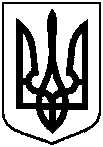 